1、“德孝古城”：孝泉古镇是中国古代“二十四孝”之一东汉大孝子姜诗的故里，汉代叫汛乡，后因“一门三孝”、“孝感天下、清泉满地”而得名，1996年被列为省级历史文化名镇。孝泉古镇是川西平原的一大古镇，为孝子故里、德孝文化发源地，地处川西平原西部，距成都75公里，距德阳19公里，当地人口4.2万人，有2000年以上的历史记载，是千古流传的“二十四孝”之一的“一门三孝”姜诗，庞三春，安安的故乡。德孝古城气势宏大，古朴，整洁的青砖瓦房，悠远宁静。古镇内有非常之多的文人遗迹，姜孝伺，姜公坟，白衣阉，临江桥等。还有道教的道场，佛教的寺庙，儒家的祠堂，清真寺等等，充分体现了这里文化的的多容性。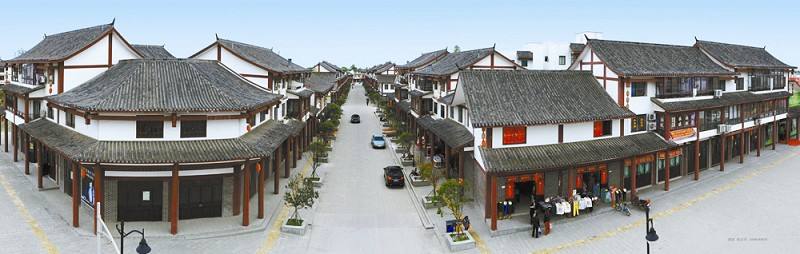 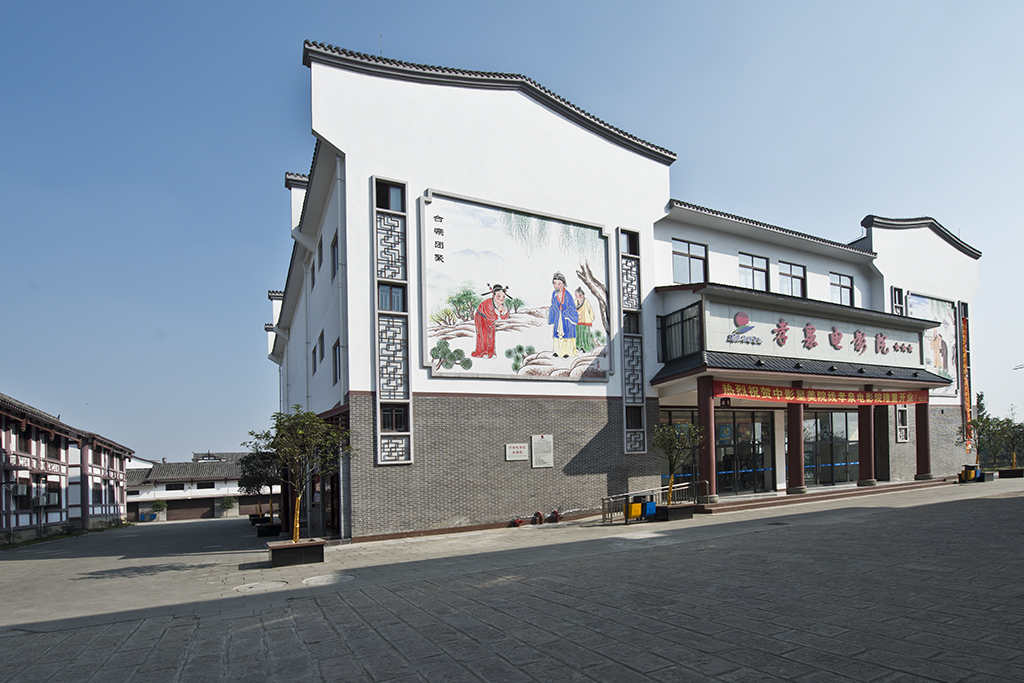 